Краснодарский край Иваненко Елена Юрьевна, 15 лет, 9 «В» класс муниципальное бюджетное общеобразовательное  учреждение средняя общеобразовательная школа №13 им. Дважды Героя Советского Союза летчика – космонавта В.В.Горбатко муниципального образования Гулькевичский районТема: «Хутор Духовской в годы Великой Отечественной войны»Руководитель:Очередько Наталья Геннадьевна352177 Краснодарский край, Гулькевичский район, х.Духовской, ул. Рабочая , 48(86160)31-5-81, 8-918-0934711School28@ucoz.ru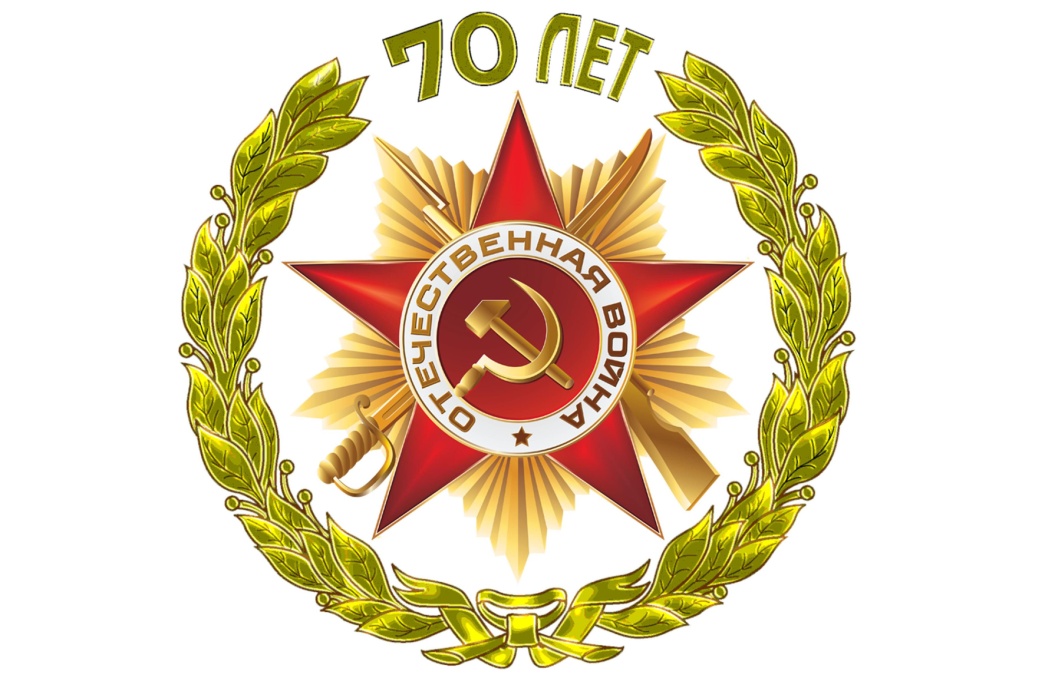 2015г.Содержание Введение.……………………………………………………………    с.2Основная часть                                                                                       Накануне войны………………………………………………   .с.3До оккупации……………………………………………….… с.4-5Оккупационный период………………………………………с.5-13Освобождение…………………………………………...…… с.13-14Заключение……………………………………………………………с.15Список использованных источников и литературы………………..с.16Введение. 		История хутора Духовского мало изучена. Многие хуторяне даже не знают основных событий из истории Духовского. Поэтому и решено было провести исследование военной истории хутора. Это актуально в год, когда празднуется 70-летие победы в Великой Отечественной войне. Цели работы: изучить историю хутора Духовского периода Великой Отечественной войны.       		Задачи: изучить имеющийся материал по военной истории хутора; организовать поиск новых данных; воссоздать события того времени; систематизировать знания, полученные в ходе исследования.       		Предмет исследования: история хутора Духовского периода Великой Отечественной войны. Объектами исследования стали жители хутора, материалы школьного музея и интернет-ресурсы.        		О судьбе односельчан мы узнали из ОБД «Мемориал» и «Подвиг народа» (база данных министерства обороны РФ). О событиях военного времени на территории хутора с нами поделилась завхоз нашей школы Донцова Галина Владимировна, которая вела записи рассказов очевидцев еще в 70-80-е годы XX столетия. Так же в школьной музейной комнате есть списки погибших односельчан, фотографии военных лет и краткая информация по военному периоду хутора Духовского.       		События последнего времени в соседней Украины подтолкнули нас к этой работе. Не хотим мы стать «Иванами, не помнящими родства». Не хотим предать подвиги наших дедов и прадедов, которые воевали и умирали за то, чтобы мы жили! Мы должны знать и помнить, передавать свои знания другим поколениям, чтобы не повторились страшные события Отечественной войны 1941-1945гг., а также поскорее прекратилась война в соседней Украине.Основная часть.Ребята из тихой станицы – Горячий, зелёный народ, 
С судьбой не успели сродниться 
В то лето, в тот памятный год!
И. Ф. Варавва Накануне войны.              	 На Кубани стояло жаркое летнее воскресенье. Но труженики колхоза им. «Чапаева» (в то время так назывался  совхоз «Юбилейный») все находились на своих рабочих местах. Пришло время сенокоса. В полях начинала созревать пшеница, урожай в том году должен был быть сильным. Как раз перед войной колхоз получил «стальных помощников», это были три машины, грузовик- полуторка и два гусеничных трактора ИТЗ. Чтобы получить первую технику для колхозников, много пришлось потрудиться молодому председателю Светличной Ульяне  Карповне. Это была молодая, красивая женщина. Под ее строгим руководством в колхозе работали две тракторные бригады, полеводческая бригада, свиноферма. Гордостью Светличной была конеферма (находилась она возле х. Кравченский). Здесь специально для нужд советской армии выращивались лошади. Больше всего Ульяна Карповна любила школу. В ней было 4 класса и классы были переполнены. Преподавали здесь молодые учителя: Бондаренко Полина Семеновна и ее муж Николай Федотович. А по вечерам открывался в школе «ликбез», куда ходили обучаться не только молодые труженики колхоза, но даже и старики. Любила Ульяна Карповна обучать пожилых грамоте. На старых газетах они писали буквы и цифры  и по этим газетам учились читать. За несколько месяцев до войны Светличную перевели на другую работу. Председателем был назначен коммунист – Заклепенко Дмитрий Моисеевич.          		Вот таким встретил войну наш родной хутор Духовской.До оккупации.          		В пятом часу вечера, 22 июня ., в колхозе им. «Чапаева» на лошадях приехали трое уполномоченных из Гулькевичского военкомата. Они подъехали к конторе и, молча, зашли к председателю. Заклепенко встретил нежданных гостей встревожено, а когда они с порога сказали, с какой вестью прибыли, подкосились ноги председателя. С трудом присел он на стул и первые его слова были: «Ну что ж, если война, будем поднимать людей на митинг». Решили объявить о начале войны только на митинге. Как то неестественно страшно было обрывать мирную жизнь хуторян. И поехали, по приказу председателя ездовые, верхом на лошадях, по бригадам и по дворам поднимать людей. Собирались все быстро на майдане  (площадь возле школы для больших сборов называлась так, потому что в хуторе было много казаков).            	Здесь, на майдане, первое слово взял один из уполномоченных. Тихо стало на площади. Слово «война» -  страшное слово, как ты его не произноси, громко или тихо. Содрогнулись мужчины, заплакали женщины. Стало еще тише на майдане, когда уполномоченный стал зачитывать фамилии из первых повесток на фронт. Это были десять человек 1900- 1912 года рождения, все они были офицеры запаса. На прощание и на сборы было дано им 30 минут. Молниеносных- 30 минут, чтобы в последний раз вдохнуть глоток мирной жизни, зайти на свой двор, живыми и сильными руками обнять родных и крепко прижать их к своему сердцу.            		Бодрились уполномоченные, стараясь говорить о том, что война пришла к нам ненадолго и  что возможно это первая и последняя мобилизация на фронт. В это мало кто верил, пол-Европы уже стонало под фашистами и это не было секретом ни для кого. Понимали духовчане, что война пришла страшная и надолго.                 	 Вместе с первыми мобилизованными мужчинами из колхоза забрали трактор, вместе с трактористом Саниным Николаем и грузовик с шофером Лысаком  Григорием. Так же для фронта забрали 20 лучших лошадей. Вся колонна выстраивалась возле конторы. Мужчины, как были одеты во все рабочее, держа в руках рюкзаки с наспех собранными продуктами, сели в колхозный грузовик. Уполномоченный скомандовал: «Трогай», и колонна двинулась  по пыльной дороге на Гулькевичи. Долго шли следом хуторяне, только лишь, когда стало смеркаться, стали возвращаться люди домой.                      		В нашем хуторе жила и трудилась дружная семья Лысака Ивана. 42 года было в ту пору главе семьи - Ивану, по 18 и 20 лет исполнилось его сыновьям- Алексею и Николаю. Их забрали на фронт в числе первых в . и в этом же году, только осенью, получила их мать - Татьяна, на всех троих похоронки. Ровно сутки билось в невыносимом горе сердце матери, умерла она, сидя за столом, прижимая к холодным губам фотографии мужа и двоих сыновей.           		Перед войной в  хуторе было много молодежи. Это были прекрасные ребята и девчата. И как нарочно, в основном парней было намного больше чем девушек. Многие собирались после уборки урожая гулять свадьбы, некоторые мечтали учиться в городах. Но война изменила все.Оккупационный период.       		Наступал тревожный .     		Все ближе подходила война к нашему району. Отступали наши войска в сторону Армавира. Непрерывным потоком в августе шли беженцы и солдаты через станцию Гулькевичи. Враг начал бомбить самолетами железную дорогу и эти взрывы хорошо было слышно и в Духовском. Поэтому спешили убрать колхозники с полей пшеницу (она в этом году уродилась на славу). На полях работали в основном женщины и подростки. Убирали хлеб старенькими косилками, в которые впрягали лошадь (колхозная кузница работала почти круглые сутки, день и ночь стучали молотки по наковальне, ремонтируя косилки и подковы для лошадей).      	 	Чтобы не было потери зерна, в поле выходили дети, они собирали в мешочки каждый колосок. Хлеб в снопах перевозили на ток, здесь молотили его в основном цепями, вручную. «Все для фронта - все для победы»- это были не слова, это была тяжелая работа. В ночное время, боясь бомбежек, старались колхозники побыстрее вывести на станцию Гулькевичи зерно. Часто немецкие бомбы разбивали железнодорожное полотно, но его заново восстанавливали рабочие станции и в этом им помогали колхозники.     		В середине августа вошла в хутор отступающая наша часть, она двигалась через хутор Кравченский на село Новомихайловское. Командир части собрал колхозников на колхозном току. Им было сказано, что часть занимает оборону в Духовском. Мирные жители, на время боя, должны собрать свой скот, вещи и отойти в сторону хутора Боец. Но перед этим нужно было срочно убрать зерно с тока, а что не успеют - уничтожить, чтобы ничего не досталось немцам. Неумолимо приближалась ночь. А на току кипела работа. На помощь колхозникам пришли солдаты. Зерно сыпали в мешки, спешно рыли ямы в посадках, укладывая туда урожай, засыпали затем все землёю, притаптывали и заваливали сверху хворостом. Но зерна было так много, а времени так мало, уже хорошо было слышно, что идет бой где-то под Кропоткиным. Много еще зерна осталось лежать на току. Командир части приказал колхозникам поджигать его, но выполнить эту команду, ни у кого ни поднималась рука.           		Все население хутора уходило ночью в посадки. Наши солдаты занимали оборону вокруг  хутора. Во дворы загоняли военные машины с пулеметами, затем устанавливались пулеметы на чердаках хат (линия обороны проходила по нынешней ул. Южной), а во дворах Великовых и Мельниковых солдаты установили тяжелые пушки. Также наши бойцы заняли оборону вдоль берега Кубани, рыли окопы до самого хутора Кравченского, устанавливая в окопах пулеметы.           		Перед тем, как отойти хуторянам в посадку, командир части отдал им приказ, чтобы спрятавшиеся люди ничем себя не выдали, вели себя тихо и не курили.             	Ночью немецкие войска пошли по горе, так как в г.Кропоткине через переправу на реке Кубань наши солдаты держали крепкую оборону. В сторону хутора стреляли из пулеметов и пушек, но стреляли наугад. С горы обзор и обстрел были бы отличными. Ночь была настолько темная, что сидя в посадке духовчане видели, как огненными полосами летели и летели пули в сторону их дворов. Наверно не только приказ умного командира сберег мирное население, но и сама природа укрыла их от бед.              	Утром все жители вернулись домой. Часть собиралась уже уходить. Шальной пулей был ранен один из их бойцов. Это был Козлов Петр Иванович  (родом из  Тихорецкого района). Командир части попросил хуторян оставить у себя тяжелораненого бойца. Выбрали хату Марии Егоровны Дороховой, она лечила не только духовчан, к ней приезжали больные из других хуторов. Обработав Козлову голову, она спрятала его на крыше своей хаты, завалив бойца сеном. Что означало для всей семьи Дороховых, прятать у себя бойца Красной Армии во время оккупации - не трудно догадаться.                 	Отходили наши солдаты лесом на село Новомихайловское, а дальше был Армавир. В Новомихайловском была наведена основная понтонная переправа, здесь начались тяжелые оборонительные бои. Из нашего хутора было видно, как летели немецкие самолеты бомбить переправу. Со стороны Новомихайловского бежали испуганные лошади. Несколько суток не смолкал грохот тяжелого боя. Плыли и плыли по воде убитые солдаты и советские, и немецкие. Голосили женщины, пытаясь поймать хоть одного из наших бойцов. Но крутила в темном буруне  и уносила солдат холодная вода. Тогда подростки взяли лодку и стали снимать с коряг тех, кто зацепился за них одеждою. Восемь солдат закопали мальчишки на правом берегу Кубани, от самой Красной горы и до хутора Кравченского. В спешке никаких документов не собирали. Могилы бойцов не сохранились.         		Затих бой в Новомихайловском, стало тихо вокруг, как будто и не было войны. Так было несколько дней. Рано утром несколько человек пошли в станицу Темижбекскую на рынок, но быстро вернулись назад с новостью, что немцы уже хозяйничают на станции Гулькевичи. Там они наводят свои порядки. Об издевательствах немцев над советскими людьми уже знали все. Замер наш хутор. Стали ждать большую беду. Молодые девушки решили одеть на себя тряпки и вымазать лицо сажей, чтобы скрыть от немцев свою молодость и красоту.        		Вдруг где-то вдалеке раздался треск мотоциклов, шум приближался, это были немцы. Они ехали очень быстро, по три человека на мотоцикле, с поднятыми автоматами. Быстро проехав по всему хутору и перестреляв всех собак, немцы укатили из Духовского. Немецкая воинская часть была расквартирована в поселке Венцы. Чтобы полностью утвердить свою фашистскую власть на Кубанской земле и показать населению, что они пришли сюда на совсем, немцы сразу же начали наводить организационные порядки.             	После того, как были перебиты все собаки по хутору, немцы на следующий день явились в Духовской в большом количестве. Согнав всех жителей возле конторы, они стали зачитывать «новые указы». Первым представителем «новой власти» немцами был назначен бургомистр Миснянкин. После раскулачивания Миснянкин выехал в Германию, а конкретно он жтил в Саксонии. Вместе с немцами он вернулся на свою Родину, чтобы помогать фашистам. Главное, на что обратили внимание захватчики, срок назначения Миснянкина на должность бургомистра был не ограничен, значит - надолго. Немцы привезли с собой и переводчицу (это была обрусевшая немка), ее оставили жить в Духовском, подобрали ей и новую квартиру - это была хата Дороховых. Как раз та самая хата, где и прятался на крыше раненый боец Козлов.              	Затем немцы предоставили слово самой «новой власти» - бургомистру. Это был  мужчина старше 50 лет, крепкого телосложения. Первое, что сказал Миснянкин - это  то, что он готовит для немцев списки тех коммунистов и комсомольцев, которые раскулачивали его. Все они будут расстреляны. Будет устанавливаться прежний порядок в его имении, новый бургомистр не скрывал своей радости, что с помощью «господ немцев» он вернул свои земли.             	Также были назначены и полицаи. Это были Кузьминов и Авдиенко, им сразу немцы выдали автоматы. После войны они пытались скрыться, но были пойманы и осуждены за пособничество немцам, сроком на 10 лет.             	 В нашем хуторе, в семье председателя колхоза, жила его приемная дочь - Кузнецова Клава. Это была боевая и веселая девушка. Перед войной она окончила среднюю школу и решила остаться работать в колхозе. Работать ее направили на детскую площадку - воспитателем. Клава очень любила петь и она с удовольствием, вместе со своими воспитанниками распевали песни. Во время войны все любили песню «Катюша», ее часто переделывали, и вот в таком виде ее разучили и громко распевали юные духовчане:-                       Разлетались головы и туши                     Дрожь колотит немца за рекой                     Это наша русская Катюша                     Немчуре поет за упокой.                     В страхе немец в яму прыгать станет                     Головой зароется в сугроб                     Но его и там мотив достанет                     И станцует немец прямо в гроб.                      Ты лети, лети как говорится                      На кулички к черту на обед                      И в аду таким же дохлым фрицам                      От Катюши передай привет.                      Расскажи, как песню заводила,                      Расскажи про Катины дела                      Про того которого лупила,                      Про того чьи кости разнесла.       		Когда немец стал подходить к хутору, заволновалась юная воспитательница: «Молчите, родные мои, молчите; нельзя нам петь сейчас эту песню. Мы ее споем потом, все равно наши солдаты прогонят фрицев, и тогда мы запоем громко, громко!». Никто из детей не выдал ни себя, ни воспитателя.             	Очередным указом немцев была оклеена кантора и заборы. Он гласил, что в хуторе вводится комендантский час, значит по вечерам население не должно выходить на улицу, не зажигать в хатах свет, не собираться вместе по дворам и не петь песни. За исполнением указа должен следить полицай Авдеенко и докладывать об его нарушениях немедленно. За нарушение- расстрел.                	Несколько дней хутор жил по этому указу. Но чтобы досадить полицаям и доказать немцам, что они здесь не хозяева, девчата решили петь. Петь по ночам - назло фашистам. Сначала запевал один край хутора, затем песню подхватывал другой край. Выбрали песню «В далекий край товарищ улетает». Вот и бегал Авдеенко по хутору, с одного края на другой. Пока добежит до поющих, они разбегаются и прячутся. А ночь темная, кого найдешь? Часто собиралась петь молодежь возле двора Андрюшиных и Жигуровых.  Сильно обозлился полицай, прошел по дворам, предупредил родителей, что все равно поймает всех поющих и сдаст немцам. Неделю в хуторе никто не пел, потом опять запели. На этот раз Авдеенко сумел выследить девчат возле Андрюшиных. Кузнецова Клава и Ревенко Лена не успели спрятаться. Навел на них взбешенный полицай автомат и заставил идти вперед. Он стал бить девушек прикладом по спинам с такой ненавистью, что казалось начнет сейчас просто стрелять. Подогнав подружек к конторе, он закрыл их в одной из комнат, где были заколочены окна. «Вот и посидите до утра, а утром немцы с вами разберутся» - сказал  с радостью Авдеенко, закрывая на замок крепкую дверь. Немного походив вокруг канторы, послушав что везде тихо, довольный собой полицай пошел спать. А по хутору со двора во двор побежала молодежь, передавая друг другу, что девчат арестовали. Не бросили своих одноклассниц в беде Матвей Екименко и Великий Николай, тихонечко отбив окно, они вытащили девчат на свободу, спасли им жизнь. По хутору шли слухи, что немцы устраивают облавы на молодежь и угоняют ее в Германию. Но эта беда прошла Духовской стороной.             	Жителей наших хуторов от зверства фашистов спасли леса, стоящие вдоль реки Кубань. Боялись немцы этих мест, если и наезжали сюда, то старались долго не задерживаться.            	Как то Авдеенко, у конторы, увидел Крылова Ивана, который работал на колхозной конеферме, ухаживал за племенными жеребцами и спросил его: «Ну как там жеребцы на конюшне? Ты их лучше корми, немцы ими очень интересуются». Не успели их вывести перед оккупацией. Это были сильные молодые кони. Заволновался Иван, понял что не шутит полицай, заберут немцы лошадей. Сумел быстро об этом предупредить ребят, которые помогали объезжать молодых коней. Быстро прибежали подростки Бабаев Владимир, Статин Михаил, Себелев Алексей на ферму, сорвали засовы в стойлах и погнали жеребцов в лес, чтобы там их спрятать. Затаившись в лесу, ребята до утра просидели там, сторожа коней от волков. В ту пору в наших местах этих хищников развелось много. Когда немцы пригнали машины за лошадьми, стойла были уже пустые. Полицай Авдеенко долго мотался по дворам, пытаясь выяснить, кто спрятал лошадей.               	А на потолке у Дороховых выздоравливал раненный боец Козлов. Как ни прятала его Мария Егоровна от немки - переводчицы, скрыть его присутствие было просто невозможно. Но молчала немка; ни полицаям, ни немцам о солдате она ни сказала. Петя Козлов окреп, стал выходить из своего укрытия. Он расспрашивал Марию Егоровну о немцах. Заметили Дороховы, что Петя стал часто ночами куда - то исчезать, он подружился с нашим земляком Кантемировым Михаилом Ульяновичем. Это был грамотный молодой человек, в колхозе «Чапаев» он работал бухгалтером. По рассказам наших духовчан, Михаил Ульянович был единственный человек, оставленный военкоматом для дальнейшей работы с нашей разведкой на оккупированной территории. Когда немецкая часть стояла в поселке Венцы, то в бывших конюшнях Миснянкина находились прекрасные немецкие тяжеловозы. Конюшни хорошо охранялись солдатами. В одну из холодных осенних ночей запылали те конюшни. Горели фашистские лошади и запасенное на зиму сено. Зарево было видно даже в Духовском. Заметили и Дороховы, как поздно ночью у них в саду, о чем-то долго разговаривали Кантемиров и Козлов, пряча за пазуху бутылки с бензином. Они пошли тихо в сторону Венцов. Через некоторое время полыхнуло в небе зарево пожара.           		Утром в хутор, как всегда, на мотоциклах, налетели немцы вместе с бургомистром. Всех жителей согнали к конторе. Взбешенные немцы открыли стрельбу из автоматов над головами духовчан. Через переводчицу, поняли хуторяне, что в поджоге подозревают именно их. Потому что видели часовые две тени со стороны хутора. Пригрозили немцы, если узнают, кто это сделал, будут расстреляны все.            		Так и не узнали немцы всю правду о поджоге, да и не до того им было. Чувствовали «новые хозяева», что их время на исходе. Ощущал это и Миснянкин, все реже стал он приезжать в хутор на своей шикарной легкой бричке. Даже своей любимой плеткой перестал помахивать перед людьми, поубавилась его спесь. Видели его в Духовском поздней осенью 1942 года в последний раз. Стояли наши старики на улице, разговаривали о своем, молча к ним подъехал Миснянко, поздоровался, поговорил с людьми. Потом заплакал, сказав, что у него осталась теперь единственная мечта - умереть на родине и быть похороненным в своем имении. С тех пор не видели духовчане своего «бургомистра» - никто даже и не слышал, куда он сгинул, знали только то, что ушел он с немцами назад.Освобождение.        		Отступали немцы зимой 1942-1943 гг. Наши части гнали их со стороны Армавира. Зима была очень холодной и снежной. Со стороны села Новомихайловкого утром немецкая часть вошла в Духовской. Немцев было много, но в основном они передвигались пешком. Начальство их ехало на мотоциклах. Свой штаб они расположили в хате Скидала по ул. Прикубанской. Замерзшие солдаты пошли по хатам. Много немцев набилось в хаты Ревенковых, Статиных, Бабаевых. От шума, во двор к Статиным набилось много перепуганных гусей, фашисты стали бить их из автоматов. Затем согнали женщин и заставили их щипать гусей, чтобы готовить себе еду. Немцы нарубили дрова, поставили на печки большие чугуны. Затем, развалившись у теплых печек, стали снимать сапоги. Ноги у многих опухли от мерзлоты, и резали ножами немцы свою обувь, чтобы согреться.             	А подростков, под дулами автоматов, погнали чистить снег из старых окопов. Для присмотра поставили часового. Но побегав вокруг пацанов, часовой замерз и побежал в хату греться. Побросав лопаты, ребята побежали заглядывать в окна, что делают вояки. Вояки поджидали вкусное мясо, оно уже кипело в чугунах. Весело переговаривались немцы, предвкушая сытную еду. Было среди них несколько румын, те сидели все время молча, в стороне.          		Но тут из немецкого штаба быстро приехал на мотоцикле посыльный, он даже не слез с него, только крикнул во двор «Рус, рус!», «Капут!» и рванул назад. Забегали по хате немцы с такой скоростью, что многие не успевали обуться. Как были у теплой печки босиком, так и выскакивали на улицу. Только и было слышно «Рус», «Капут». Немцы спешили в сторону села  Майкопского, здесь они и были взяты  нашими войсками. Все это случилось 31 января 1943 г.           		В феврале 1943 года началась мобилизация молодежи 1925-1926 г. рождения. Это тот возраст, когда по статистике из ста призванных на фронт, домой вернулись трое.  По длинной улице села 
Мужчины на войну шагали. 
Дорога пыльная вела 
В чужие грозовые дали. 
А слева. Справа от солдат 
Печально выбелены хатки. 
И у плетней 
В слезах стоят 
Уже не жёны, 
А солдатки. 
Взяла всех пахарей войн, 
А в поле греча расцветала 
Бойцы шли тихо и устало, 
И улица была длинна. 
И долго их не отпускала.                 Кронид ОбойщиковЗаключение.     		Из нашего маленького хутора, где по предвоенной переписи было всего 63 двора, ушло на войну почти все мужское население. Почти из каждого двора уходили на фронт, молодой еще отец и его совсем юные сыновья. По двое, по трое человек уходили из семьи и редко, очень редко возвращались живыми домой. Чаще приходили в семью лишь только похоронки, 106 похоронок получили духовчане с той войны. 106 оборвавшихся молодых жизней навсегда покинули родное гнездо.     		В списках погибших односельчан, хранившихся в школьном музее, есть только фамилии и имена бойцов без отчеств. Вот мы и решили в канун 70-летия Великой победы выяснить по базам данных Министерства обороны РФ «Мемориал» и «Подвиг народа» данные о том, кто, где и как погиб, какие имел награды. А после собрать средства для памятной таблички с именами, званиями и местами гибели наших односельчан.      		Для этого наш руководитель Очередько Н.Г. собрала волонтерский отряд, объяснила, как и где надо искать данные. И начались поиски, которые идут и до сих пор. Надо сказать, что и родители ребят волонтеров активно участвуют в поисках, вспоминают, что им рассказывают их деды. Мы нашли уже больше половины воинов из списка. Надеемся, что к 9 мая на нашем обелиске появится памятная доска с полными именами погибших бойцов.На Братских могилах не ставят крестов,
И вдовы на них не рыдают, 
К ним кто-то приносит букеты цветов,
И Вечный огонь зажигают.
Здесь раньше — вставала земля на дыбы,
А нынче — гранитные плиты.
Здесь нет ни одной персональной судьбы —
Все судьбы в единую слиты…                                                    В.ВысоцкийСписок использованных источников и литературы.http://www.obd-memorial.ru/html/index.html http://podvignaroda.mil.ru/?#tab=navHome «В 24 часа» газета №120 от 27 октября 2012г.«В 24 часа» газета №111 от 6 октября 2012г.Записи рассказов местных жителей-очевидцев событий (Дережинская Клавдия Андреевна, Воронкова Надежда, Полухина Александра Федоровна, Арсеньев Владимир Николаевич, Бабаев Владимир Григорьевич).                                                                                                            Приложение 1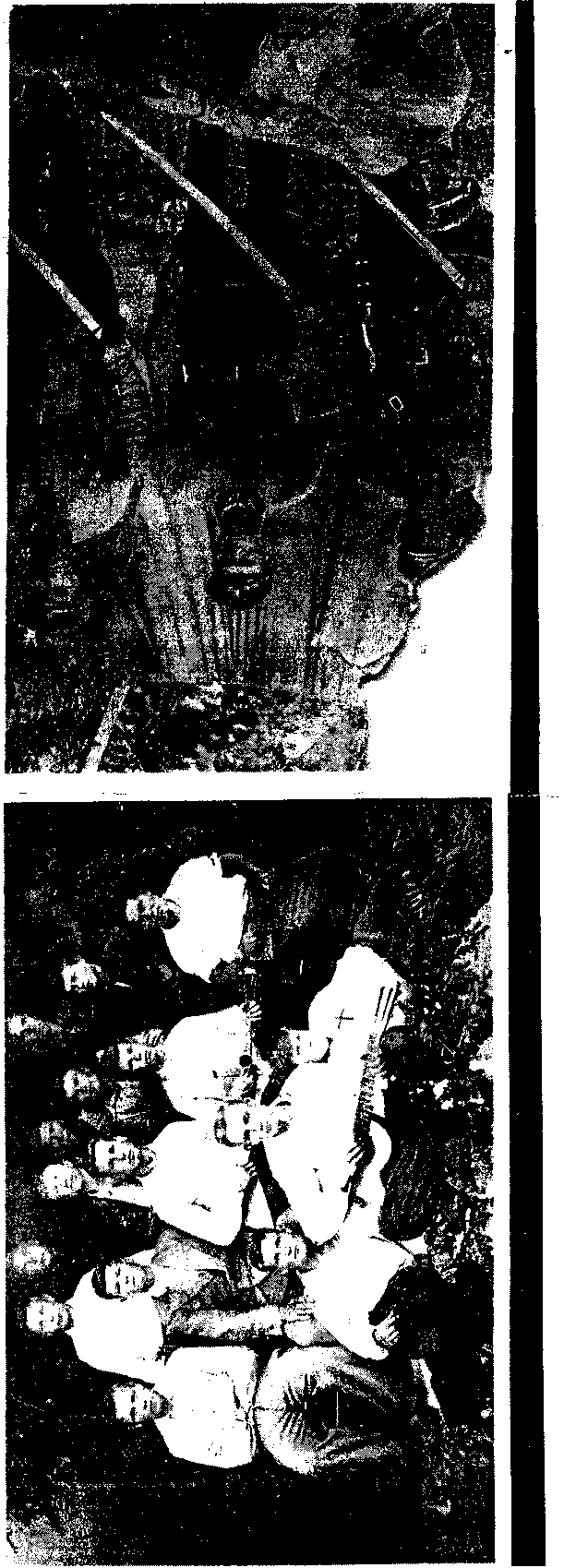            		На фотографии, сделанной до оккупации, летом 1942 г., сняты  ребята хутора Духовской под деревьями возле клуба. Это они вместе со своим бригадиром Будниковой Евдокией работали в полеводстве.            	Нижний ряд (справа) Куракин Михаил (погиб в кубанских плавнях в 1943 году за ст. Выселки). С гитарой Чередников Виктор (воевал, остался жив), Лысак Николай (погиб).        	Второй ряд (слева)  Великий Николай (погиб в кубанских плавнях 1943 года), Царев Николай (воевал, остался жив), Ковальчук Митя (погиб), Зайцев Виктор (воевал, остался жив), Будникова Евдокия.              Третий ряд - Екименко Матвей (погиб в плавях-1943 г.), Васильев Алексей (воевал, остался жив), Манжола Иван (был тяжело ранен в плавнях, умер от ран в госпитале), Чернов Трофим (погиб), Буупк Сергей (воевал в плавнях, остался жив), Лысак Иван (погиб), неизвестный.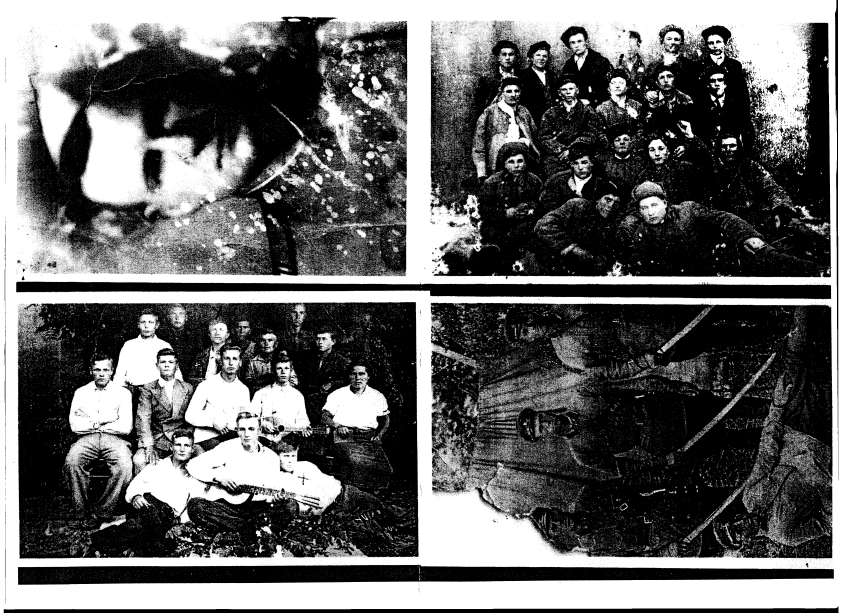 На этой фотографии, сделанной в 1943 г. в феврале месяце, после освобождении хутора, хуторские ребята сняты у стены школы . Это последняя фотография, перед их мобилизацией.               	Верхний ряд- справа- Екименко Матвей (погиб), Иванов Станислав Иванович (сын директора школы- Иванова Ивана Матвеевича, воевал, остался жив), Великий Николай (погиб), Жигур Виктор ( воевал, остался жив), Куракин Михаил (погиб), Иван Максимович Гордиенко (воевал, жив, полковник в отставке).           	Второй ряд- Бронников Герман Степанович (преподаватель немецкого языка в школе), Санин Николай (погиб), Манжола Иван Семеныч (умер от ран), Зайцев Виктор, Лысак Николай Иванович (погиб).              	Третий ряд- Кобыляцкий Василий Николаевич (1919 г.)- бригадир, Чередников Виктор, Царев Николай, Пупынин Федор (погиб).          	Лежат на земле- Королевский Митя (воевал, жив). Нет на этих фотография Зырянова Бориса Ивановича- он был тоже призван с ребятами на фронт, воевал  под Краснодаром, там же на минном поле лишился ноги.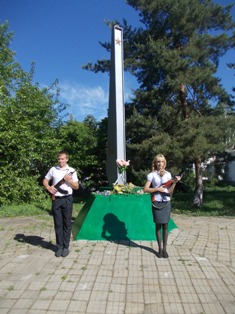 Обелиск воинам, погибшим в Великой Отечественной войне в х. Духовском                            Берег реки Кубань у  хутора Духовской,  где с правого берега велись немецкие обстрелы во время Второй Мировой  войны.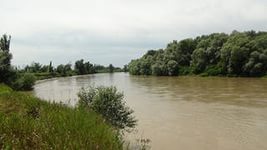 Несколько  результатов поиска волонтерской группы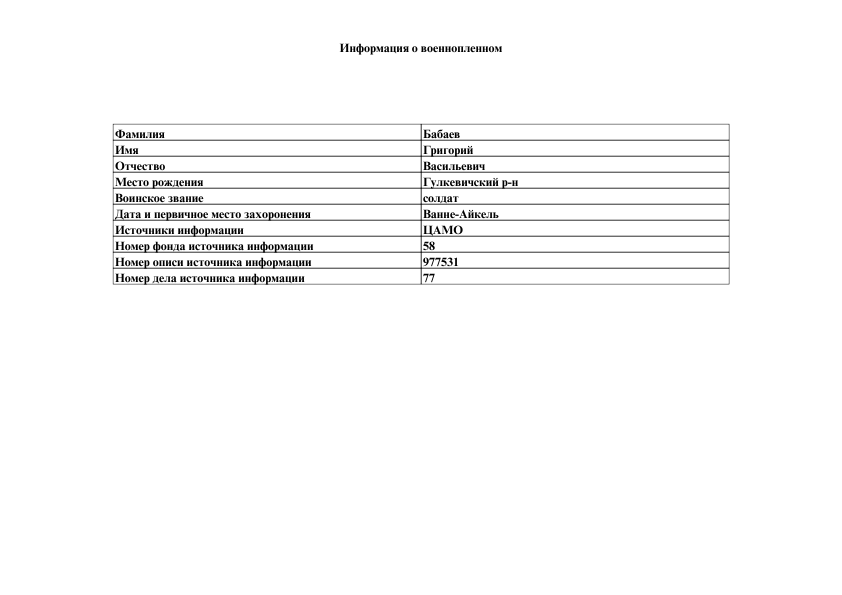 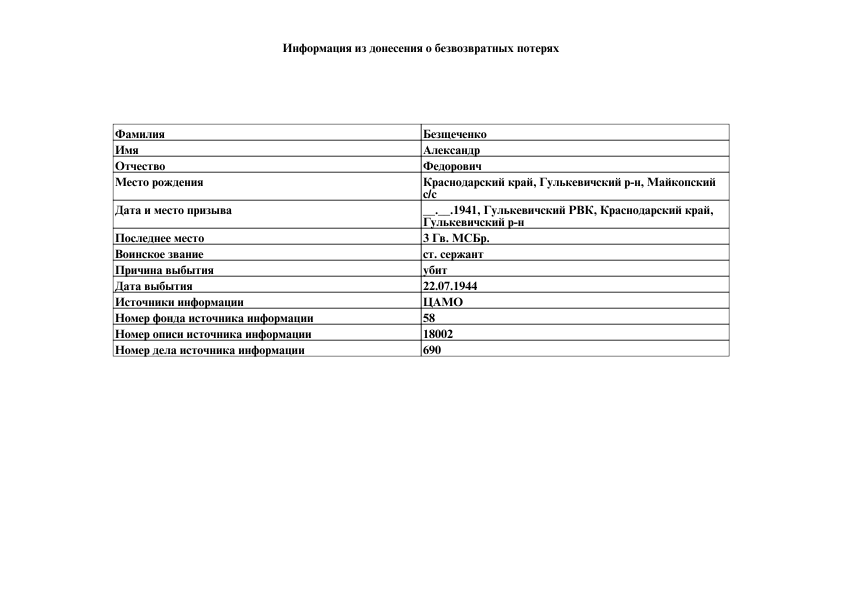 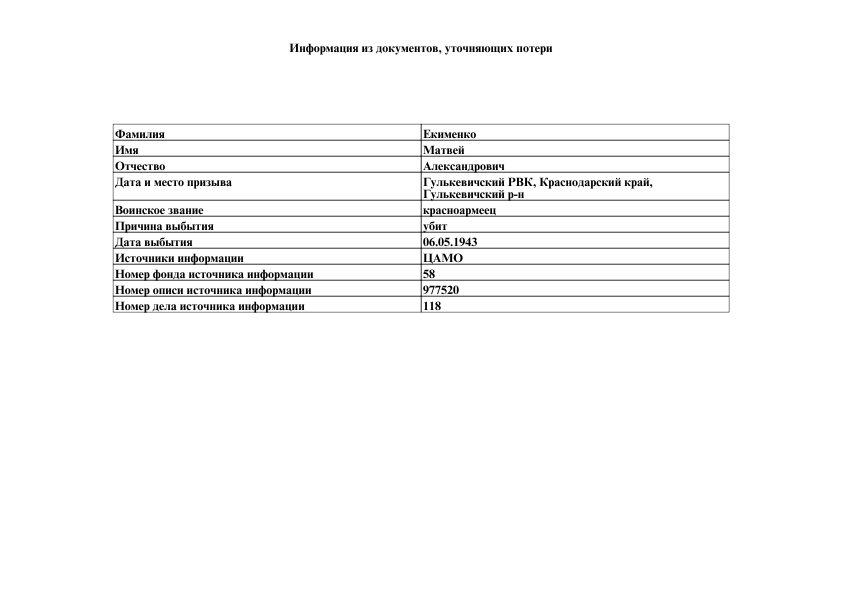 